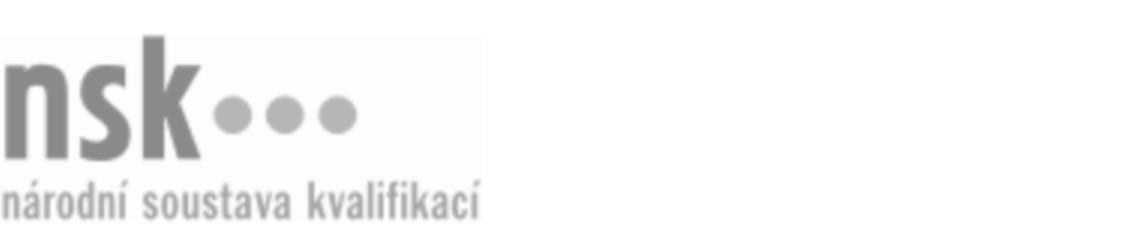 Kvalifikační standardKvalifikační standardKvalifikační standardKvalifikační standardKvalifikační standardKvalifikační standardKvalifikační standardKvalifikační standardStrojník/strojnice sklářských zařízení pro lisovací linky (kód: 28-044-H) Strojník/strojnice sklářských zařízení pro lisovací linky (kód: 28-044-H) Strojník/strojnice sklářských zařízení pro lisovací linky (kód: 28-044-H) Strojník/strojnice sklářských zařízení pro lisovací linky (kód: 28-044-H) Strojník/strojnice sklářských zařízení pro lisovací linky (kód: 28-044-H) Strojník/strojnice sklářských zařízení pro lisovací linky (kód: 28-044-H) Strojník/strojnice sklářských zařízení pro lisovací linky (kód: 28-044-H) Autorizující orgán:Ministerstvo průmyslu a obchoduMinisterstvo průmyslu a obchoduMinisterstvo průmyslu a obchoduMinisterstvo průmyslu a obchoduMinisterstvo průmyslu a obchoduMinisterstvo průmyslu a obchoduMinisterstvo průmyslu a obchoduMinisterstvo průmyslu a obchoduMinisterstvo průmyslu a obchoduMinisterstvo průmyslu a obchoduMinisterstvo průmyslu a obchoduMinisterstvo průmyslu a obchoduSkupina oborů:Technická chemie a chemie silikátů (kód: 28)Technická chemie a chemie silikátů (kód: 28)Technická chemie a chemie silikátů (kód: 28)Technická chemie a chemie silikátů (kód: 28)Technická chemie a chemie silikátů (kód: 28)Technická chemie a chemie silikátů (kód: 28)Týká se povolání:Strojník sklářských zařízení pro lisovací linkyStrojník sklářských zařízení pro lisovací linkyStrojník sklářských zařízení pro lisovací linkyStrojník sklářských zařízení pro lisovací linkyStrojník sklářských zařízení pro lisovací linkyStrojník sklářských zařízení pro lisovací linkyStrojník sklářských zařízení pro lisovací linkyStrojník sklářských zařízení pro lisovací linkyStrojník sklářských zařízení pro lisovací linkyStrojník sklářských zařízení pro lisovací linkyStrojník sklářských zařízení pro lisovací linkyStrojník sklářských zařízení pro lisovací linkyKvalifikační úroveň NSK - EQF:333333Odborná způsobilostOdborná způsobilostOdborná způsobilostOdborná způsobilostOdborná způsobilostOdborná způsobilostOdborná způsobilostNázevNázevNázevNázevNázevÚroveňÚroveňOrientace v normách a v technických a výtvarných podkladech pro výrobu a zpracování sklaOrientace v normách a v technických a výtvarných podkladech pro výrobu a zpracování sklaOrientace v normách a v technických a výtvarných podkladech pro výrobu a zpracování sklaOrientace v normách a v technických a výtvarných podkladech pro výrobu a zpracování sklaOrientace v normách a v technických a výtvarných podkladech pro výrobu a zpracování skla33Obsluha automatických a poloautomatických strojů lisovací linkyObsluha automatických a poloautomatických strojů lisovací linkyObsluha automatických a poloautomatických strojů lisovací linkyObsluha automatických a poloautomatických strojů lisovací linkyObsluha automatických a poloautomatických strojů lisovací linky33Seřizování, údržba zařízení, strojů a pomůcek pro výrobu sklaSeřizování, údržba zařízení, strojů a pomůcek pro výrobu sklaSeřizování, údržba zařízení, strojů a pomůcek pro výrobu sklaSeřizování, údržba zařízení, strojů a pomůcek pro výrobu sklaSeřizování, údržba zařízení, strojů a pomůcek pro výrobu skla33Kontrola a dodržování technologických postupů ve sklářstvíKontrola a dodržování technologických postupů ve sklářstvíKontrola a dodržování technologických postupů ve sklářstvíKontrola a dodržování technologických postupů ve sklářstvíKontrola a dodržování technologických postupů ve sklářství33Strojník/strojnice sklářských zařízení pro lisovací linky,  28.03.2024 18:11:35Strojník/strojnice sklářských zařízení pro lisovací linky,  28.03.2024 18:11:35Strojník/strojnice sklářských zařízení pro lisovací linky,  28.03.2024 18:11:35Strojník/strojnice sklářských zařízení pro lisovací linky,  28.03.2024 18:11:35Strana 1 z 2Strana 1 z 2Kvalifikační standardKvalifikační standardKvalifikační standardKvalifikační standardKvalifikační standardKvalifikační standardKvalifikační standardKvalifikační standardPlatnost standarduPlatnost standarduPlatnost standarduPlatnost standarduPlatnost standarduPlatnost standarduPlatnost standarduStandard je platný od: 21.10.2022Standard je platný od: 21.10.2022Standard je platný od: 21.10.2022Standard je platný od: 21.10.2022Standard je platný od: 21.10.2022Standard je platný od: 21.10.2022Standard je platný od: 21.10.2022Strojník/strojnice sklářských zařízení pro lisovací linky,  28.03.2024 18:11:35Strojník/strojnice sklářských zařízení pro lisovací linky,  28.03.2024 18:11:35Strojník/strojnice sklářských zařízení pro lisovací linky,  28.03.2024 18:11:35Strojník/strojnice sklářských zařízení pro lisovací linky,  28.03.2024 18:11:35Strana 2 z 2Strana 2 z 2